Capture, Sift & Sort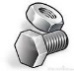 Capture, Sift & SortCapture, Sift & SortCapture, Sift & SortLearning Objective:Teaching Input:Task Variation:Plenary:Monday LO:  I understand and can use contractions.Create: Children to pretend to be the cow in the story. Write some sentences in the first person and use apostrophes for the contracted form.Use Contractions word matCore: Create: Children write sentences using apostrophes in the contracted form.Monday LO:  I understand and can use contractions.Create: Children to pretend to be the cow in the story. Write some sentences in the first person and use apostrophes for the contracted form.Use Contractions word matEnrich: Compare your sentences with your friends. Have you used similar contractions?TuesdayApprentice Write: Look closely at page 1 (the crooked cottage and overgrown garden). You are the mouse and have just tried to run through the garden. Write a short passage to describe how difficult it was. I.e. I couldn’t climb. It’s such a mess in that garden. I wouldn’t try it if I were you!LO: I understand and can use contractions.TuesdayApprentice Write: Look closely at page 1 (the crooked cottage and overgrown garden). You are the mouse and have just tried to run through the garden. Write a short passage to describe how difficult it was. I.e. I couldn’t climb. It’s such a mess in that garden. I wouldn’t try it if I were you!LO: I understand and can use contractions.TuesdayApprentice Write: Look closely at page 1 (the crooked cottage and overgrown garden). You are the mouse and have just tried to run through the garden. Write a short passage to describe how difficult it was. I.e. I couldn’t climb. It’s such a mess in that garden. I wouldn’t try it if I were you!LO: I understand and can use contractions.TuesdayApprentice Write: Look closely at page 1 (the crooked cottage and overgrown garden). You are the mouse and have just tried to run through the garden. Write a short passage to describe how difficult it was. I.e. I couldn’t climb. It’s such a mess in that garden. I wouldn’t try it if I were you!LO: I understand and can use contractions.Create, Refine, Evaluate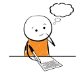 Create, Refine, EvaluateCreate, Refine, EvaluateCreate, Refine, EvaluateLearning Objective:Teaching Input:Task Variation:Plenary:Wednesday Plan: LO I can consider what I am going to write before beginning. Plan story retell in the eyes of the mouse. Starting with seeds being sown and ending with eating turnip soup.Cut/stick and sequencing mini pics from the story and adding key vocab in a story board Core: Cut/stick and sequencing mini pics from the storyWednesday Plan: LO I can consider what I am going to write before beginning. Plan story retell in the eyes of the mouse. Starting with seeds being sown and ending with eating turnip soup.Cut/stick and sequencing mini pics from the story and adding key vocab in a story board Enrich: add key vocab in a storyboard.LO: ThursdayStars and Wishes Draft/write: I can use new and exciting vocabularyI can use apostrophes in the contracted form.‘writing is messy’You are the mouse and are going to write an email to tell the story of the gigantic turnip. You have been watching this story from the start.Teacher to model write first few sentences.Make links when modelling the writing to the earlier vocab you’ve developed in games such as best of 3 and zone of relevance!   Core: Use everything you have learned from this learning journey to help you write your email. LO: ThursdayStars and Wishes Draft/write: I can use new and exciting vocabularyI can use apostrophes in the contracted form.‘writing is messy’You are the mouse and are going to write an email to tell the story of the gigantic turnip. You have been watching this story from the start.Teacher to model write first few sentences.Make links when modelling the writing to the earlier vocab you’ve developed in games such as best of 3 and zone of relevance!Enrich: Edit your work. Have you used the vocabulary you have learned throughout this journey? Have you used adjectives? Have you used contractions?FridayProof Read/Edit/Publish:  LO: I can proof-read to check for errors in spelling, grammar and punctuation Teacher to highlight misconception/errors. Talk to children. Use email writing frame to write up for display. Core: Write work on email template and publish.